新型コロナウイルス対策として熊本市からの自粛要請を受けてのひばり園の対応　　　　　　　　　　　　　　　　　　　　　　　　　　　　令和2年4月２７日保護者の皆様には日頃より、ひばり園の療育にご理解、ご協力をいただき、感謝申し上げます。さて、4月２４日付けで、熊本市より別紙の通り自粛要請期間の延長通知がありました。これを受けて、ひばり園としては今後もさらなる感染拡大防止に努め、下記のような対応をしていきますので、ご心配ご迷惑をおかけし申し訳ございませんが、ご協力よろしくお願い致します。【個別療育について】　　・４歳児、５歳児(年中・年長)のみとします。【集団療育について】　・5歳児のみとします。ただし、子どもさんの人数が４名以上になる場合は、グループを分けて行います。＊保護者様との振り返りは、密集・密接を避けるため記録を活用させていただきますが、ご心配な場合は、お電話やメールでご連絡ください。＊難聴児で、自粛中の聴力検査を希望される方は対応しますので早めにご連絡ください。　・難聴児0、1、２、３、４歳児と、言語の４歳児グループ療育、３歳児以下の個別は5月３０日（土）までは休止になります。　　　　　　　　　　　　　　　　　　　　　　　　　　　　　　　　　　　　　『お願い』・登園前に、子どもさん、同伴される方の全員の検温と、保護者はマスク着用をしていただく。・体調が悪い場合は、登園を控えていただく。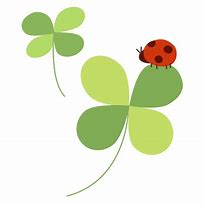 ・休園、休校中のご兄弟さんの同伴は控えていただく。　　　　　　　　　　　　　　